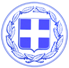                       Κως, 25 Μαΐου 2018ΔΕΛΤΙΟ ΤΥΠΟΥΘΕΜΑ : “Ο Δήμαρχος Κω συνομιλεί με τους πολίτες.”Στο πλαίσιο των τακτικών επισκέψεών του στις Δημοτικές Κοινότητες, ο Δήμαρχος Κω κ. Γιώργος Κυρίτσης θα βρίσκεται κάθε Παρασκευή, από τις 9 το πρωί έως τις 3 το μεσημέρι στη Δημοτική Ενότητα Δικαίου και θα δέχεται τους δημότες που θέλουν να τον συναντήσουν για να υποβάλλουν προτάσεις, επισημάνσεις ή ακόμα και τα παράπονά τους στο Δημοτικό Κατάστημα Ζηπαρίου.Την ίδια μέρα θα επισκέπτεται και το Πυλί.Κάθε πολίτης μπορεί να έρθει ελεύθερα να δει το Δήμαρχο και να θέσει προβλήματα που απασχολούν την Κοινότητα αλλά και να ζητήσει ενημέρωση για όλα τα θέματα του Δήμου.Γραφείο Τύπου Δήμου Κω